Domanda di selezione per il conferimento di n. 1 incarico di natura occasionale per attività di tutoraggio e supporto alla didattica per l’insegnamento di Statistics presso il Dipartimento di Management e DirittoAl Direttore del Dipartimento di Management e Dirittodell’Università degli Studi di Roma “Tor Vergata”Via Columbia, 2managementediritto@pec.torvergata.it santarelli@economia.uniroma2.itIl /La Sottoscritto/a___________________________________ nato/a  a____________________________il ________________residente a __________________________in Via____________________________Codice Fiscale______________________________nazionalità___________________________________Recapito telefonico_______________________ e-mail_________________________________________Chiede di essere ammesso alla selezione Prot. n___________ per il conferimento di n. 1 incarico di natura occasionale per attività di tutoraggio e supporto alla didattica per l’a.a. 2016-2017 per l’insegnamento selezionato nella tabella seguente:A tal fine dichiara di essere in possesso dei seguenti titoli di studio:a)____________________________________________________________________________________b)____________________________________________________________________________________c)____________________________________________________________________________________e dei seguenti titoli utili ai fini della valutazione comparativa:a)____________________________________________________________________________________b)____________________________________________________________________________________c)____________________________________________________________________________________Dichiara, ai sensi dell’art. 18, co. 1 della legge 240/2010 di non avere alcun  grado di parentela o di affinità, fino al quarto grado compreso, con un professore appartenente al Dipartimento di Management e Diritto.Dichiara inoltre di:aver prestato presso l’Ateneo i seguenti periodi di servizio a tempo determinato o contratti di lavoro autonomo ____________________________ di non aver prestato presso l’Ateneo periodi di servizio a tempo determinato o contratti di lavoro   autonomo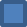 Si allega curriculum vitae e copia del documento di identità (formato pdf).Roma,____________________Firma______________________________Insegnamenti Triennio Primo SemestreSSDCFUModuloCdLImporto Lordo €PeriodoStatistics (Corazziari)SECS-S/0112UnicoCLEM triennale – curriculum BA15002nov-16dic